ҠАРАР                                    		                                ПОСТАНОВЛЕНИЕ08 ноябрь 2021 й.   		       № 54   		                08 ноября 2021 г.О создании комиссии по подготовке проекта правил землепользования и застройки и проведении публичных слушаний сельского поселения Старотумбагушевский сельсовет муниципального района Шаранский район Республики БашкортостанВ соответствии со статьей 28 Федерального закона от 06 октября 2003 года № 131-ФЗ «Об общих принципах организации местного самоуправления в Российской Федерации» постановляю: Создать комиссию по подготовке проекта правил землепользования и застройки и проведении публичных слушаний в сельском поселении Старотумбагушевский сельсовет муниципального района Шаранский район Республики БашкортостанПостановление № 29 от 10.04.2020г. «О создании комиссии по подготовке проекта правил землепользования и застройки и проведении публичных слушаний сельского поселения Старотумбагушевский сельсовет муниципального района Шаранский район Республики Башкортостан» считать утратившим силу.И.о. главы сельского поселения 					М.М. ТимерхановБашкортостан РеспубликаһыныңШаран районымуниципаль районыныңИске Томбағош ауыл советыауыл биләмәһе ХакимиәтеҮҙәк урамы, 14-се йорт, Иске Томбағош  ауылыШаран районы Башкортостан Республикаһының 452636Тел.(34769) 2-47-19, e-mail:sttumbs@yandex.ruwww.stumbagush.sharan-sovet.ru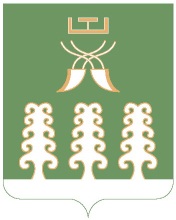 Администрация сельского поселенияСтаротумбагушевский сельсоветмуниципального районаШаранский районРеспублики Башкортостанул. Центральная, д.14 д. СтаротумбагушевоШаранского района Республики Башкортостан, 452636Тел.(34769) 2-47-19, e-mail:sttumbs@yandex.ru,www.stumbagush.sharan-sovet.ruПредседатель комиссии:Председатель комиссии:Председатель комиссии:Тимерханов М.М.- И.о. главы сельского поселения Старотумбагушевский сельсовет муниципального района Шаранский район Республики Башкортостан- И.о. главы сельского поселения Старотумбагушевский сельсовет муниципального района Шаранский район Республики БашкортостанЗаместитель председателя комиссии:Заместитель председателя комиссии:Заместитель председателя комиссии:Шамшеев В.В..Депутат Совета сельского поселения  Старотумбагушевский сельсовет муниципального района Шаранский район Республики Башкортостан, председатель Постоянной комиссии по социально-гуманитарным вопросам Депутат Совета сельского поселения  Старотумбагушевский сельсовет муниципального района Шаранский район Республики Башкортостан, председатель Постоянной комиссии по социально-гуманитарным вопросам Секретарь комиссии:Секретарь комиссии:Секретарь комиссии:Минлигареев Р.М.Специалист 1 категории администрации сельского поселения  Старотумбагушевский сельсовет муниципального района Шаранский район Республики Башкортостан Специалист 1 категории администрации сельского поселения  Старотумбагушевский сельсовет муниципального района Шаранский район Республики Башкортостан Члены комиссии:Члены комиссии:Члены комиссии:Исламгареева С.А.Депутат Совета сельского поселения  Старотумбагушевский сельсовет муниципального района Шаранский район Республики Башкортостан, председатель Постоянной комиссии по бюджету, налогам, вопросам муниципальной собственности, по развитию предпринимательства, земельным вопросам, благоустройству и экологииДепутат Совета сельского поселения  Старотумбагушевский сельсовет муниципального района Шаранский район Республики Башкортостан, председатель Постоянной комиссии по бюджету, налогам, вопросам муниципальной собственности, по развитию предпринимательства, земельным вопросам, благоустройству и экологииТимирбулатов А.С.Депутат Совета сельского поселения  Старотумбагушевский сельсовет муниципального района Шаранский район Республики Башкортостан, член Постоянной комиссии по бюджету, налогам, вопросам муниципальной собственности, по развитию предпринимательства, земельным вопросам, благоустройству и экологииДепутат Совета сельского поселения  Старотумбагушевский сельсовет муниципального района Шаранский район Республики Башкортостан, член Постоянной комиссии по бюджету, налогам, вопросам муниципальной собственности, по развитию предпринимательства, земельным вопросам, благоустройству и экологии